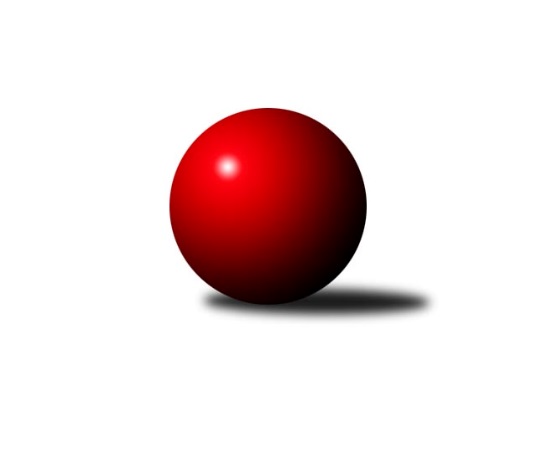 Č.3Ročník 2020/2021	27.9.2020Nejlepšího výkonu v tomto kole: 1774 dosáhlo družstvo: SK Podlužan Prušánky CJihomoravský KP2 jih 2020/2021Výsledky 3. kolaSouhrnný přehled výsledků:TJ Jiskra Kyjov B	- KK Vyškov F	1.5:4.5	1415:1500	3.0:5.0	25.9.TJ Sokol Mistřín D	- KK Vyškov E	4:2	1673:1644	3.0:5.0	25.9.SK STAK Domanín 	- SK Baník Ratíškovice D	6:0	1529:1315	7.0:1.0	25.9.SK Podlužan Prušánky C	- TJ Sokol Šanov C	5:1	1774:1699	5.0:3.0	27.9.KC Hodonín	- TJ Sokol Šanov D	1:5	1455:1658	1.0:7.0	27.9.KK Vyškov G	- TJ Lokomotiva Valtice C	5:1	1631:1427	6.0:2.0	27.9.Tabulka družstev:	1.	SK STAK Domanín	3	3	0	0	16.0 : 2.0 	16.0 : 8.0 	 1523	6	2.	TJ Sokol Šanov D	3	2	1	0	13.0 : 5.0 	17.0 : 7.0 	 1700	5	3.	SK Podlužan Prušánky C	3	2	1	0	13.0 : 5.0 	13.0 : 11.0 	 1720	5	4.	TJ Sokol Šanov C	3	2	0	1	13.0 : 5.0 	17.0 : 7.0 	 1683	4	5.	KK Vyškov E	3	2	0	1	12.0 : 6.0 	16.0 : 8.0 	 1573	4	6.	KK Vyškov G	3	2	0	1	10.0 : 8.0 	13.0 : 11.0 	 1517	4	7.	KK Vyškov F	2	1	0	1	5.5 : 6.5 	8.0 : 8.0 	 1550	2	8.	KC Hodonín	3	1	0	2	7.0 : 11.0 	7.0 : 17.0 	 1353	2	9.	SK Baník Ratíškovice D	3	1	0	2	6.0 : 12.0 	11.0 : 13.0 	 1529	2	10.	TJ Sokol Mistřín D	3	1	0	2	5.0 : 13.0 	6.0 : 18.0 	 1619	2	11.	TJ Jiskra Kyjov B	2	0	0	2	2.5 : 9.5 	5.0 : 11.0 	 1437	0	12.	TJ Sokol Vracov C	2	0	0	2	1.0 : 11.0 	4.0 : 12.0 	 1509	0	13.	TJ Lokomotiva Valtice C	3	0	0	3	4.0 : 14.0 	11.0 : 13.0 	 1449	0Podrobné výsledky kola:	 TJ Jiskra Kyjov B	1415	1.5:4.5	1500	KK Vyškov F	Jakub Růžička	 	 171 	 143 		314 	 0:2 	 387 	 	184 	 203		Jiří Alán	Radim Šubrt	 	 188 	 173 		361 	 2:0 	 346 	 	180 	 166		Stanislav Šmehlík	Petr Růžička	 	 173 	 192 		365 	 1:1 	 365 	 	175 	 190		Jan Vejmola	Martin Šubrt	 	 191 	 184 		375 	 0:2 	 402 	 	212 	 190		Jan Donnebergerrozhodčí: Nejlepší výkon utkání: 402 - Jan Donneberger	 TJ Sokol Mistřín D	1673	4:2	1644	KK Vyškov E	Kateřina Bařinová	 	 192 	 200 		392 	 0:2 	 440 	 	233 	 207		Milana Alánová	Dennis Urc	 	 190 	 244 		434 	 1:1 	 378 	 	204 	 174		Marie Kovaříková	Adam Pavel Špaček	 	 198 	 222 		420 	 0:2 	 454 	 	231 	 223		Jana Kurialová	Dušan Urubek	 	 198 	 229 		427 	 2:0 	 372 	 	163 	 209		Běla Omastovározhodčí: Lubomír KyselkaNejlepší výkon utkání: 454 - Jana Kurialová	 SK STAK Domanín 	1529	6:0	1315	SK Baník Ratíškovice D	Zbyněk Vašina	 	 209 	 220 		429 	 2:0 	 340 	 	169 	 171		Tomáš Pokoj	Vojtěch Filípek	 	 175 	 175 		350 	 1:1 	 335 	 	179 	 156		Marcel Šebek	Josef Šlahůnek	 	 185 	 176 		361 	 2:0 	 331 	 	157 	 174		Zdeněk Helešic	Jakub Juřík	 	 192 	 197 		389 	 2:0 	 309 	 	169 	 140		Václav Koplíkrozhodčí: v.dNejlepší výkon utkání: 429 - Zbyněk Vašina	 SK Podlužan Prušánky C	1774	5:1	1699	TJ Sokol Šanov C	Jiří Lauko	 	 221 	 233 		454 	 2:0 	 398 	 	205 	 193		Jana Kulová	Filip Benada	 	 235 	 214 		449 	 1:1 	 463 	 	209 	 254		Pavel Martinek	Tomáš Slížek	 	 219 	 249 		468 	 1:1 	 437 	 	225 	 212		Pavel Petrů	Zdeněk Hosaja	 	 201 	 202 		403 	 1:1 	 401 	 	192 	 209		Stanislav Červenkarozhodčí: Jiří LaukoNejlepší výkon utkání: 468 - Tomáš Slížek	 KC Hodonín	1455	1:5	1658	TJ Sokol Šanov D	Štěpán Kříž	 	 222 	 195 		417 	 1:1 	 391 	 	194 	 197		Ivan Torony	Filip Schreiber	 	 182 	 160 		342 	 0:2 	 390 	 	207 	 183		Petr Blecha	Lukáš Ingr	 	 186 	 194 		380 	 0:2 	 446 	 	228 	 218		Radek Vrška	Dan Schüler	 	 162 	 154 		316 	 0:2 	 431 	 	232 	 199		Ivana Blechovározhodčí: Michal ZdražilNejlepší výkon utkání: 446 - Radek Vrška	 KK Vyškov G	1631	5:1	1427	TJ Lokomotiva Valtice C	Tereza Vidlářová	 	 200 	 187 		387 	 0:2 	 402 	 	206 	 196		Jan Beneš	Martina Pučánová	 	 203 	 183 		386 	 2:0 	 295 	 	127 	 168		Božena Vajdová	Lucie Horalíková	 	 203 	 205 		408 	 2:0 	 328 	 	172 	 156		Richard Cigánek	Vendula Štrajtová	 	 222 	 228 		450 	 2:0 	 402 	 	188 	 214		Eduard Jungrozhodčí:  Vedoucí družstevNejlepší výkon utkání: 450 - Vendula ŠtrajtováPořadí jednotlivců:	jméno hráče	družstvo	celkem	plné	dorážka	chyby	poměr kuž.	Maximum	1.	Jana Kurialová 	KK Vyškov E	446.00	304.5	141.5	3.5	2/3	(454)	2.	Tomáš Slížek 	SK Podlužan Prušánky C	444.00	302.0	142.0	8.0	2/2	(468)	3.	Pavel Petrů 	TJ Sokol Šanov C	443.67	300.3	143.3	7.7	3/3	(490)	4.	Jaroslav Šindelář 	TJ Sokol Šanov D	440.50	290.5	150.0	4.5	2/3	(469)	5.	Dennis Urc 	TJ Sokol Mistřín D	440.50	297.8	142.8	7.8	2/2	(450)	6.	Radek Vrška 	TJ Sokol Šanov D	437.00	295.3	141.7	3.0	3/3	(449)	7.	Jiří Lauko 	SK Podlužan Prušánky C	431.25	311.8	119.5	6.5	2/2	(454)	8.	Pavel Martinek 	TJ Sokol Šanov C	429.67	294.0	135.7	6.7	3/3	(463)	9.	Filip Benada 	SK Podlužan Prušánky C	427.00	292.8	134.3	6.8	2/2	(449)	10.	Ivana Blechová 	TJ Sokol Šanov D	425.67	299.0	126.7	8.0	3/3	(435)	11.	Zdeněk Hosaja 	SK Podlužan Prušánky C	425.25	286.5	138.8	5.3	2/2	(438)	12.	Kristýna Blechová 	TJ Sokol Šanov D	425.00	301.0	124.0	7.5	2/3	(444)	13.	Milana Alánová 	KK Vyškov E	418.67	289.7	129.0	5.3	3/3	(440)	14.	Štěpán Kříž 	KC Hodonín	418.33	291.7	126.7	8.3	1/1	(439)	15.	Martin Šubrt 	TJ Jiskra Kyjov B	418.00	300.0	118.0	8.0	1/1	(461)	16.	Dušan Urubek 	TJ Sokol Mistřín D	415.00	300.5	114.5	9.0	2/2	(427)	17.	Jana Kulová 	TJ Sokol Šanov C	411.33	288.0	123.3	9.0	3/3	(425)	18.	Darina Kubíčková 	KK Vyškov G	410.50	273.0	137.5	3.5	2/2	(459)	19.	Jan Vejmola 	KK Vyškov F	406.50	300.5	106.0	12.0	2/2	(448)	20.	Jakub Juřík 	SK STAK Domanín 	400.75	291.5	109.3	8.5	2/2	(415)	21.	Eduard Jung 	TJ Lokomotiva Valtice C	400.67	283.7	117.0	10.7	3/3	(403)	22.	Josef Šlahůnek 	SK STAK Domanín 	398.25	273.0	125.3	9.0	2/2	(429)	23.	Jiří Alán 	KK Vyškov F	391.50	272.5	119.0	10.0	2/2	(396)	24.	Jan Beneš 	TJ Lokomotiva Valtice C	391.50	281.0	110.5	8.5	2/3	(402)	25.	Zdeněk Helešic 	SK Baník Ratíškovice D	388.00	274.5	113.5	9.0	2/3	(445)	26.	Lukáš Ingr 	KC Hodonín	385.33	263.3	122.0	10.7	1/1	(399)	27.	Jan Donneberger 	KK Vyškov F	382.00	288.0	94.0	16.5	2/2	(402)	28.	Ludmila Tomiczková 	KK Vyškov E	381.50	263.5	118.0	8.0	2/3	(408)	29.	Radek Břečka 	TJ Sokol Vracov C	380.50	265.5	115.0	8.5	2/2	(389)	30.	Vendula Štrajtová 	KK Vyškov G	380.50	270.3	110.3	11.3	2/2	(450)	31.	Tomáš Pokoj 	SK Baník Ratíškovice D	377.00	270.0	107.0	9.0	2/3	(414)	32.	Lucie Horalíková 	KK Vyškov G	374.50	266.5	108.0	13.0	2/2	(408)	33.	Marcel Šebek 	SK Baník Ratíškovice D	374.33	271.0	103.3	10.3	3/3	(394)	34.	Václav Koplík 	SK Baník Ratíškovice D	371.00	271.3	99.7	13.0	3/3	(405)	35.	Tereza Vidlářová 	KK Vyškov G	369.25	275.3	94.0	18.3	2/2	(418)	36.	Běla Omastová 	KK Vyškov E	367.00	256.0	111.0	10.5	2/3	(372)	37.	Jindřich Burďák 	TJ Jiskra Kyjov B	367.00	258.0	109.0	11.0	1/1	(367)	38.	Petr Růžička 	TJ Jiskra Kyjov B	365.00	279.0	86.0	14.0	1/1	(365)	39.	Veronika Presová 	TJ Sokol Vracov C	358.00	269.0	89.0	17.0	2/2	(371)	40.	Vojtěch Filípek 	SK STAK Domanín 	355.50	254.8	100.8	13.8	2/2	(358)	41.	Jiří Kunz 	KC Hodonín	354.00	248.0	106.0	8.0	1/1	(354)	42.	Richard Cigánek 	TJ Lokomotiva Valtice C	352.00	267.0	85.0	20.5	2/3	(376)	43.	Radim Šubrt 	TJ Jiskra Kyjov B	349.50	258.5	91.0	17.0	1/1	(361)	44.	Daniel Weigert 	TJ Lokomotiva Valtice C	334.00	239.0	95.0	18.0	2/3	(334)	45.	Božena Vajdová 	TJ Lokomotiva Valtice C	330.00	261.7	68.3	23.7	3/3	(365)	46.	Filip Schreiber 	KC Hodonín	323.00	240.0	83.0	18.3	1/1	(342)	47.	Jakub Růžička 	TJ Jiskra Kyjov B	303.50	225.0	78.5	20.0	1/1	(314)	48.	Dan Schüler 	KC Hodonín	162.00	118.5	43.5	9.0	1/1	(316)		Martina Nejedlíková 	TJ Sokol Vracov C	445.00	299.0	146.0	7.0	1/2	(445)		Marta Beranová 	SK Baník Ratíškovice D	438.00	306.0	132.0	8.0	1/3	(438)		Libor Kuja 	SK Podlužan Prušánky C	437.00	303.0	134.0	8.0	1/2	(437)		Adam Pavel Špaček 	TJ Sokol Mistřín D	427.00	300.5	126.5	8.0	1/2	(434)		Zbyněk Vašina 	SK STAK Domanín 	415.00	288.0	127.0	7.0	1/2	(429)		Václav Luža  ml.	TJ Sokol Mistřín D	413.00	290.0	123.0	10.0	1/2	(413)		Pavel Pěček 	TJ Sokol Mistřín D	404.00	276.0	128.0	11.0	1/2	(404)		Lenka Spišiaková 	TJ Sokol Šanov C	404.00	292.0	112.0	13.0	1/3	(404)		Stanislav Červenka 	TJ Sokol Šanov C	401.00	314.0	87.0	10.0	1/3	(401)		Kateřina Bařinová 	TJ Sokol Mistřín D	392.00	288.0	104.0	8.0	1/2	(392)		Oldřiška Varmužová 	TJ Sokol Šanov C	391.00	275.0	116.0	10.0	1/3	(391)		Ivan Torony 	TJ Sokol Šanov D	391.00	289.0	102.0	14.0	1/3	(391)		Petr Blecha 	TJ Sokol Šanov D	390.00	258.0	132.0	9.0	1/3	(390)		Ondřej Repík 	TJ Sokol Vracov C	390.00	271.0	119.0	13.0	1/2	(390)		Martina Pučánová 	KK Vyškov G	386.00	273.0	113.0	6.0	1/2	(386)		Kristýna Košuličová 	SK Baník Ratíškovice D	382.00	279.0	103.0	15.0	1/3	(382)		Marie Kovaříková 	KK Vyškov E	378.00	280.0	98.0	13.0	1/3	(378)		Lubomír Kyselka 	TJ Sokol Mistřín D	373.00	267.0	106.0	16.0	1/2	(373)		Nikola Plášková 	TJ Sokol Vracov C	358.00	246.0	112.0	16.0	1/2	(358)		Jitka Usnulová 	KK Vyškov E	348.00	252.0	96.0	14.0	1/3	(348)		Hana Fialová 	KK Vyškov E	347.00	239.0	108.0	20.0	1/3	(347)		Stanislav Šmehlík 	KK Vyškov F	346.00	248.0	98.0	16.0	1/2	(346)		Dana Zelinová 	SK STAK Domanín 	322.00	251.0	71.0	28.0	1/2	(322)Sportovně technické informace:Starty náhradníků:registrační číslo	jméno a příjmení 	datum startu 	družstvo	číslo startu26120	Pavel Petrů	27.09.2020	TJ Sokol Šanov C	3x26312	Ivana Blechová	27.09.2020	TJ Sokol Šanov D	3x21482	Jiří Lauko	27.09.2020	SK Podlužan Prušánky C	3x23871	Filip Benada	27.09.2020	SK Podlužan Prušánky C	3x24325	Tomáš Slížek	27.09.2020	SK Podlužan Prušánky C	2x23315	Pavel Martinek	27.09.2020	TJ Sokol Šanov C	3x7370	Stanislav Červenka	27.09.2020	TJ Sokol Šanov C	1x24960	Radek Vrška	27.09.2020	TJ Sokol Šanov D	3x7242	Zdeněk Hosaja	27.09.2020	SK Podlužan Prušánky C	3x
Hráči dopsaní na soupisku:registrační číslo	jméno a příjmení 	datum startu 	družstvo	15966	Petr Růžička	25.09.2020	TJ Jiskra Kyjov B	Program dalšího kola:4. kolo2.10.2020	pá	18:00	TJ Sokol Mistřín D - TJ Jiskra Kyjov B	2.10.2020	pá	18:00	SK STAK Domanín  - TJ Sokol Šanov C	2.10.2020	pá	18:00	TJ Lokomotiva Valtice C - SK Baník Ratíškovice D	2.10.2020	pá	19:30	TJ Sokol Vracov C - KK Vyškov F				SK Podlužan Prušánky C - -- volný los --	4.10.2020	ne	10:00	KC Hodonín - KK Vyškov E	4.10.2020	ne	12:00	KK Vyškov G - TJ Sokol Šanov D	Nejlepší šestka kola - absolutněNejlepší šestka kola - absolutněNejlepší šestka kola - absolutněNejlepší šestka kola - absolutněNejlepší šestka kola - dle průměru kuželenNejlepší šestka kola - dle průměru kuželenNejlepší šestka kola - dle průměru kuželenNejlepší šestka kola - dle průměru kuželenNejlepší šestka kola - dle průměru kuželenPočetJménoNázev týmuVýkonPočetJménoNázev týmuPrůměr (%)Výkon1xTomáš SlížekPrušánky C4682xRadek VrškaŠanov D122.534462xPavel MartinekŠanov C4631xIvana BlechováŠanov D118.414311xJana KurialováVyškov E4542xZbyněk VašinaDomanín117.914292xJiří LaukoPrušánky C4543xŠtěpán KřížHodonín114.564171xVendula ŠtrajtováVyškov G4501xVendula ŠtrajtováVyškov G112.24501xFilip BenadaPrušánky C4491xJana KurialováVyškov E112.02454